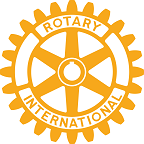  Gateway RotaryScholarship Application2017 – Returning ApplicantAnchorage Gateway Rotary is offering $1,000 scholarship for all students awarded a prior Gateway Rotary scholarship and are maintaining at least a 2.0 GPA and are attending a college, university or vocational/trade school located in Alaska.  Scholarship applications are due March 31, 2017Email completed applications to: Aili Peyton, Gateway Rotary Scholarship Chair 				      ampeyton12@gmail.comApplications must be received by the deadline to be considered.Object of RotaryThe object of Rotary is to encourage and foster the ideal of service as a basis of worthy enterprise and, in particular, to encourage and foster:The development of acquaintance as an opportunity for service;High ethical standards in business and professions, the recognition of the worthiness of all useful occupations, and the dignifying of each Rotarian’s occupation as an opportunity to serve society;The application of the ideal of service in each Rotarian’s personal, business, and community life;The advancement of international understanding, goodwill, and peace through world fellowship of business and professional persons united in the ideal of service.PART AGeneral InformationName: _______________________________________________Address: ______________________________________________Telephone Number: _____________________________________Email Address: _________________________________________PART BAcademic Information Please attach a copy of your transcript with cumulative GPA of at least 2.0.PART CCollege, University, Trade/Vocational School InformationSchool Attending: ________________________________________________________Location: _______________________________________________________________Note: Student must be attending a school located in Alaska.SignatureThe information I have provided is correct and accurate to the best of my knowledge.  I understand that providing false information on this application may disqualify me from consideration for Anchorage Gateway Rotary Scholarships.Signature: __________________________________	Date: ___________________Email completed applications to: Aili Peyton, Gateway Rotary Scholarship Chair 				      Ampeyton12@gmail.comor mail to PO Box 141232 Anchorage AK 99514